Publicado en  el 04/02/2016 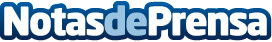 Bankia invierte 1,23 millones de euros en 37 ONG para la integración laboral de personas con discapacidadBankia continúa este año con su estrategia de capilarizar y distribuir su inversión cada vez más en diferentes zonas. Pretende incrementar el número de entidades (ONG o fundaciones) que desarrollan programas de  integración laboral mediante acciones de sensibilización, orientación laboral, formación y desarrollo de habilidades sociales de sus usuarios con discapacidad, y repartir la inversión de tal manera que se puedan cubrir todas las zonas donde el banco tiene presencia.Datos de contacto:Nota de prensa publicada en: https://www.notasdeprensa.es/bankia-invierte-123-millones-de-euros-en-37 Categorias: Finanzas Solidaridad y cooperación http://www.notasdeprensa.es